Н А К А З 02.04.2018                 м. Чернівці  – м. Івано-Франківськ      № 151/33-ОДПро затвердження мережі пунктів проведення зовнішнього незалежного оцінювання  у 2018 роціВідповідно до підпунктів 4-6 пункту 15 Порядку проведення зовнішнього незалежного оцінювання та моніторингу якості освіти, затвердженого постановою Кабінету Міністрів України від 25 серпня 2004 р. № 1095 (із змінами), Порядку залучення педагогічних, наукових, науково-педагогічних працівників та інших фахівців до проведення зовнішнього незалежного оцінювання затвердженого постановою Кабінету Міністрів України  від 15 квітня 2015 року № 222, наказу Міністерства освіти і науки України «Про затвердження Календарного плану підготовки та проведення в 2018 році зовнішнього незалежного оцінювання результатів навчання, здобутих на основі повної загальної середньої освіти» від 19 вересня 2017 року № 1287, Порядку використання приміщень  закладів освіти  для проведення зовнішнього незалежного оцінювання результатів навчання, здобутих на основі повної загальної середньої освіти, затвердженого наказом Міністерства освіти і науки України від 03 лютого 2015 року № 85 (із змінами), Порядку проведення зовнішнього незалежного оцінювання результатів навчання, здобутих на основі повної загальної середньої освіти, затвердженого наказом Міністерства освіти і науки України від 10 січня 2017 року № 25,  Регламенту роботи  пункту проведення зовнішнього незалежного оцінювання в 2018 році, затвердженого наказом Українського центру оцінювання якості освіти від 26 січня 2018 року № 24, наказу Українського центру оцінювання якості освіти «Про розподіл учасників зовнішнього незалежного оцінювання 2018 року між пунктами проведення зовнішнього незалежного оцінювання, аудиторіями та робочими місцями» від 23 березня 2018 року № 60, з метою організованого проведення зовнішнього незалежного оцінювання  у 2018 році,НАКАЗУЄМО:           1. Затвердити мережу пунктів проведення зовнішнього незалежного оцінювання у 2018 році та закріпити за ними відповідальних за пункти проведення зовнішнього незалежного оцінювання, їх помічників, що додається.2. Керівникам місцевих  органів управління освітою, райдержадміністрацій, міських рад, об’єднаних територіальних громад, директорам закладів загальної середньої освіти, на базі яких діятимуть пункти проведення зовнішнього незалежного оцінювання, забезпечити:           1) належну підготовку навчальних закладів до проведення зовнішнього незалежного оцінювання;           2) підготовку та явку персоналу пунктів проведення зовнішнього незалежного оцінювання.	3. Контроль за виконанням наказу залишаємо за собою.ЗАТВЕРДЖЕНОспільний наказ Департаменту освіти і науки Чернівецької обласної державної адміністрації та Івано-Франківського регіональногоцентру оцінювання якості освіти від  _______2018 р. №  ____/___-ОДМережа пунктів проведення зовнішнього незалежного оцінювання у 2018 році в Чернівецькій областіМатематика22.05.2018м.Чернівці (м.Чернівці, Герцаївський р-н, Заставнівський р-н, Кіцманський р-н,  Глибоцький р-н, Новоселицький р-н, Сторожинецький р-н) базовий населений пункт округу проведення зно та закріплені за ним міста, райониМатематика22.05.2018м.Вижниця (Вижницький р-н, Путильський р-н)базовий населений пункт округу проведення зно та закріплені за ним міста, райониМатематика22.05.2018м.Хотин (Хотинський р-н, м. Новодністровськ, Кельменецький р-н, Сокирянський р-н)базовий населений пункт округу проведення зно та закріплені за ним міста, райониУкраїнська мова і література24.05.2018м.Чернівці (м.Чернівці, Сторожинецький р-н (частина), Глибоцький р-н (частина))базовий населений пункт округу проведення зно та закріплені за ним міста, райониУкраїнська мова та література24.05.2018м.Новодністровськ (м. Новодністровськ)базовий населений пункт округу проведення зно та закріплені за ним міста, райониУкраїнська мова та література24.05.2018м.Вижниця (Вижницький р-н)базовий населений пункт округу проведення зно та закріплені за ним міста, райониУкраїнська мова та література24.05.2018м.Герца (Герцаївський р-н)базовий населений пункт округу проведення зно та закріплені за ним міста, райониУкраїнська мова та література24.05.2018м.Глибока (Глибоцький р-н частина )базовий населений пункт округу проведення зно та закріплені за ним міста, райониУкраїнська мова та література24.05.2018м.Заставна (Заставнівський р-н)базовий населений пункт округу проведення зно та закріплені за ним міста, райониУкраїнська мова та література24.05.2018смт.Кельменці (Кельменецький р-н, Сокирянський р-н частина)базовий населений пункт округу проведення зно та закріплені за ним міста, райониУкраїнська мова та література24.05.2018м.Кіцмань (Кіцманський р-н)базовий населений пункт округу проведення зно та закріплені за ним міста, райониУкраїнська мова та література24.05.2018м.Новоселиця (Новоселицький р-н)базовий населений пункт округу проведення зно та закріплені за ним міста, райониУкраїнська мова та література24.05.2018смт.Путила (Путильський р-н)базовий населений пункт округу проведення зно та закріплені за ним міста, райониУкраїнська мова та література24.05.2018м.Сокиряни (Сокирянський р-н частина))базовий населений пункт округу проведення зно та закріплені за ним міста, райониУкраїнська мова та література24.05.2018м.Сторожинець (Сторожинецький р-н (частина))базовий населений пункт округу проведення зно та закріплені за ним міста, райониУкраїнська мова та література24.05.2018м.Хотин (Хотинський р-н)базовий населений пункт округу проведення зно та закріплені за ним міста, райониІспанська, німецька, французька мови (інтегрований ПТ)29.05.2018м.Чернівці (усі населені пункти області)базовий населений пункт округу тестування та закріплені за ним міста, райониАнглійська мова01.06.2018м.Чернівці (усі населені пункти області)базовий населений пункт округу тестування та закріплені за ним міста, райониБіологія04.06.2018м.Чернівці (м.Чернівці, Герцаївський р-н, Заставнівський р-н, Кіцманський р-н, Новоселицький р-н, Глибоцький р-н)базовий населений пункт округу тестування та закріплені за ним міста, райониБіологія04.06.2018м.Вижниця (Вижницький р-н, Путильський р-н)базовий населений пункт округу проведення зно та закріплені за ним міста, райониБіологія04.06.2018м.Хотин (м.Новодністровськ, Кельменецький р-н, Сокирянський р-н, Хотинський р-н)базовий населений пункт округу тестування та закріплені за ним міста, райониБіологія04.06.2018м.Сторожинець (Сторожинецький р-н)базовий населений пункт округу тестування та закріплені за ним міста, райониІсторія України06.06.2018м.Чернівці (м.Чернівці, Заставнівський р-н,(частина))базовий населений пункт округу проведення зно та закріплені за ним міста, райониІсторія України06.06.2018м.Вижниця (Вижницький р-н)базовий населений пункт округу проведення зно та закріплені за ним міста, райониІсторія України06.06.2018м.Герца (Герцаївський р-н)базовий населений пункт округу проведення зно та закріплені за ним міста, райониІсторія України06.06.2018м.Глибока (Глибоцький р-н)базовий населений пункт округу проведення зно та закріплені за ним міста, райониІсторія України06.06.2018м.Заставна (Заставнівський р-н (частина))базовий населений пункт округу проведення зно та закріплені за ним міста, райониІсторія України06.06.2018м.Кіцмань (Кіцманський р-н)базовий населений пункт округу проведення зно та закріплені за ним міста, райониІсторія України06.06.2018м.Новоселиця (Новоселицький р-н)базовий населений пункт округу проведення зно та закріплені за ним міста, райониІсторія України06.06.2018смт.Путила (Путильський р-н)базовий населений пункт округу проведення зно та закріплені за ним міста, райониІсторія України06.06.2018м.Сокиряни (Сокирянський р-н, м.Новодністровськ)базовий населений пункт округу проведення зно та закріплені за ним міста, райониІсторія України06.06.2018м.Сторожинець (Сторожинецький р-н)базовий населений пункт округу проведення зно та закріплені за ним міста, райониІсторія України06.06.2018м.Хотин (Хотинський р-н, Кельменецький р-н)базовий населений пункт округу проведення зно та закріплені за ним міста, райониГеографія08.06.2018м.Чернівці (м.Чернівці, Герцаївський р-н, Заставнівський р-н, Кіцманський р-н)базовий населений пункт округу тестування та закріплені за ним міста, райониГеографія08.06.2018м.Вижниця (Вижницький р-н, Путильський р-н)базовий населений пункт округу проведення зно та закріплені за ним міста, райониГеографія08.06.2018м.Глибока (Глибоцький р-н)базовий населений пункт округу проведення зно та закріплені за ним міста, райониГеографія08.06.2018м.Новоселиця (Новоселицький р-н)базовий населений пункт округу проведення зно та закріплені за ним міста, райониГеографія08.06.2018м.Хотин (м.Новодністровськ, Кельменецький р-н, Сокирянський р-н, Хотинський р-н)базовий населений пункт округу тестування та закріплені за ним міста, райониГеографія08.06.2018м.Сторожинець (Сторожинецький р-н)базовий населений пункт округу тестування та закріплені за ним міста, райониФізика11.06.2018м.Чернівці (усі населені пункти області)базовий населений пункт округу тестування та закріплені за ним міста, райониХімія13.06.2018м.Чернівці (усі населені пункти області)базовий населений пункт округу тестування та закріплені за ним міста, райони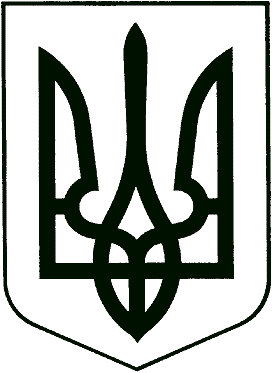 У К Р А Ї Н А ДЕПАРТАМЕНТ ОСВІТИ І НАУКИ ЧЕРНІВЕЦЬКОЇ ОБЛАСНОЇ ДЕРЖАВНОЇ АДМІНІСТРАЦІЇ     У К Р А Ї Н АІВАНО-ФРАНКІВСЬКИЙ РЕГІОНАЛЬНИЙ ЦЕНТР ОЦІНЮВАННЯ ЯКОСТІ ОСВІТИДиректор Департаменту освіти і наукиЧернівецької обласноїдержавної адміністрації________________ О.М. ПалійчукДиректорІвано-Франківського регіонального центру оцінювання якості освіти__________________Б.М. Томенчук№ з/пНазва ПТАдресаВідповідальний за ПТ,контактний телефонПомічниквідповідального за ПТ,контактний телефонКількістьаудиторій ПТКількістьаудиторій ПТКількістьаудиторій ПТ№ з/пНазва ПТАдресаВідповідальний за ПТ,контактний телефонПомічниквідповідального за ПТ,контактний телефонmах.потребазадіяно1.Чернівецька гімназія № 4 Чернівецької міської радим. Чернівцівул. Щепкіна, 2СолтисікІван Богданович050 523-73-70ЛабаОльга Василівна050 646-58-581973182.Чернівецька загальноосвітня школа І-ІІІ ступенів №2 ім. Ю. Федьковича Чернівецької міської радим. Чернівцівул. Головна, 87Покальська Оксана Михайлівна050 210-96-10Стойка Тетяна Василівна050 676-33-562073183.Чернівецька спеціальна загальноосвітня школа №6 фізико-математичного профілю Чернівецької міської радим. Чернівцівул. Комарова, 26-ВДем’янчук Віктор Никифорович050 780-00-86Парпауц Літіція Юліанівна050 299-42-912073194.Чернівецька загальноосвітня школа І-ІІІ ступенів №27 Чернівецької міської радим. Чернівцівул. Воробкевича, 19Томяк Віктор Михайлович095 805-48-02Біла Людмила Михайлівна050 618-56-21217318№ з/пНазва ПТАдресаВідповідальний за ПТ,контактний телефонПомічниквідповідального за ПТ,контактний телефонКількістьаудиторій ПТКількістьаудиторій ПТКількістьаудиторій ПТ№ з/пНазва ПТАдресаВідповідальний за ПТ,контактний телефонПомічниквідповідального за ПТ,контактний телефонmах.потребазадіяно1.Вижницька загальноосвітня школа І-ІІІ ступенів імені Юрія Федьковича Вижницької міської ради Чернівецької областім. Вижниця вул. Українська, 44КолотилоМикола Ілліч097 135-36-43СичоваОксана Юріївна096 636-96-78161313№ з/пНазва ПТАдресаВідповідальний за ПТ,контактний телефонПомічниквідповідального за ПТ,контактний телефонКількістьаудиторій ПТКількістьаудиторій ПТКількістьаудиторій ПТ№ з/пНазва ПТАдресаВідповідальний за ПТ,контактний телефонПомічниквідповідального за ПТ,контактний телефонmах.потребазадіяно1.Хотинська гімназія Хотинської міської ради Чернівецької областім. Хотинвул. І.Франка, 8ЛемєшеваЛідія Федорівна050 524-14-86ЗіноваГалина Петрівна097 658-84-67262020№ з/пНазва ПТАдресаВідповідальний за ПТ,контактний телефонПомічниквідповідального за ПТ,контактний телефонКількістьаудиторій ПТКількістьаудиторій ПТКількістьаудиторій ПТ№ з/пНазва ПТАдресаВідповідальний за ПТ,контактний телефонПомічниквідповідального за ПТ,контактний телефонmах.потребазадіяно1.Чернівецькийбагатопрофільний ліцей №4 Чернівецької міської радим. Чернівцівул. Небесної Сотні, 18-АПочинокМирослав Йосипович050 434-37-86ВязніковаЛариса Анатоліївна096 623-31-3519286192.Чернівецька гімназія № 1      Чернівецької міської радим. Чернівціпроспект Незалежності, 68ШиманськийВіктор Миколайович050 173-38-63ПаневськаДомніка Тодорівна095 453-84-1720286203.Чернівецька гімназія № 4 Чернівецької міської радим. Чернівцівул. Щепкіна, 2СолтисікІван Богданович050 523-73-70ЛабаОльга Василівна050 646-58-5818286184.Чернівецька загальноосвітня школа І-ІІІ ступенів №2 ім. Ю. Федьковича Чернівецької міської радим. Чернівцівул. Головна, 87Покальська Оксана Михайлівна050 210-96-10Стойка Тетяна Василівна050 676-33-5620286205.Чернівецька загальноосвітня школа І-ІІІ ступенів №3 Чернівецької міської радим.Чернівцівул. Герцена, 36Мокрогуз Світлана Олексіївна099 729-39-56Дубина Людмила Михайлівна050 604-80-7517286176.Чернівецька загальноосвітня школа І-ІІІ ступенів №5 Чернівецької міської радим.Чернівці вул. Лесі Українки, 1Жуковська Світлана Володимирівна095 898-48-95Позднякова Лариса Миколаївна050 223-26-5116286167.Чернівецька спеціальна загальноосвітня школа №6 фізико-математичного профілю Чернівецької міської радим. Чернівцівул. Комарова, 26-ВДем’янчук Віктор Никифорович050 780-00-86Парпауц Літіція Юліанівна050 299-42-9120286208.Чернівецька загальноосвітня школа І-ІІІ ступенів №11 Чернівецької міської радим.Чернівці вул. Південно-Кільцева, 7-Б Герасим’юк Марія  Василівна095 412-90-53Федорак Олена Євгенівна 067 603-86-0518286189.Чернівецька  спеціальна загальноосвітня школа І-ІІІ ступенів  №22 Чернівецької міської радим. Чернівцівул. Південно-Кільцева,17Яворська  Любов Іванівна095 623-08-77Мельничук Валентина Вікторівна 050 905-99-09252862510.Чернівецька загальноосвітняшкола І-ІІІ ступенів № 24  ім. О.Кобилянської Чернівецької міської радим. Чернівці вул. Фізкультурна, 5ЛегусоваУляна Іванівна066 508-80-56ЛозоваОльга Володимирівна050 215-81-81202862011.Чернівецька загальноосвітня школа І-ІІІ ступенів №27 Чернівецької міської радим. Чернівцівул. Воробкевича, 19Томяк Віктор Михайлович095 805-48-02Біла Людмила Михайлівна050 618-56-21212862112.Чернівецька загальноосвітня школа І-ІІІ ступенів №28 Чернівецької міської радим.Чернівці вул. Руська, 257-АКилинич Олексій Володимирович050 852-21-91Стрельнікова Наталія Іванівна095 874-34-17172861713.Чернівецька загальноосвітня школа І-ІІІ ступенів № 31 Чернівецької міської радим. Чернівцівул. Дібровецька, 5-АПалійчукІгор Олексійович066 760-14-48МесенчукЛариса Миколаївна095 330-19-74222862214.Чернівецька ЗОШ І-ІІІ ступенів №33 технологічного профілю Чернівецької міської радим.Чернівцівул. Героїв Майдану, 152-АДанко Наталія Миколаївна 095 550-60-20Волощук Олена Іванівна095 212-26-37192861915.Спеціалізована школа-інтернат ІІ-ІІІ ступенів з поглибленим вивченням окремих предметів «Багатопрофільний ліцей для обдарованих дітей»м. Чернівцівул. Винниченка, 119СеманюкМарина Костянтинівна099 035-19-49ШевчукДенис Олександрович099 214-23-631428614№ з/пНазва ПТАдресаВідповідальний за ПТ,контактний телефонПомічниквідповідального за ПТ,контактний телефонКількістьаудиторій ПТКількістьаудиторій ПТКількістьаудиторій ПТ№ з/пНазва ПТАдресаВідповідальний за ПТ,контактний телефонПомічниквідповідального за ПТ,контактний телефонmах.потребазадіяноНоводністровська гімназіям. Новодністровськ м-н «Сонячний»,14-АКозак Лариса Василівна067 458-58-70Лазаренко Світлана Миколаївна097 991-13-112077№ з/пНазва ПТАдресаВідповідальний за ПТ,контактний телефонПомічниквідповідального за ПТ,контактний телефонКількістьаудиторій ПТКількістьаудиторій ПТКількістьаудиторій ПТ№ з/пНазва ПТАдресаВідповідальний за ПТ,контактний телефонПомічниквідповідального за ПТ,контактний телефонmах.потребазадіяно1.Вижницька загальноосвітня школа І-ІІІ ступенів імені Юрія Федьковича Вижницької міської ради Чернівецької областім. Вижниця вул. Українська,44КолотилоМикола Ілліч097 135-36-43Сичова Оксана Юріївна096 636-96-781638162.Вашківецька загальноосвітня школа І-ІІІ ступенів Вашківецької міської ради Вижницького району Чернівецької областім. Вашківці вул. Грушевського, 3Бучацька Надія Костянтинівна 096 694-02-45Гнатишин Наталія Михайлівна 096 642-85-78223822№ з/пНазва ПТАдресаВідповідальний за ПТ,контактний телефонПомічниквідповідального за ПТ,контактний телефонКількістьаудиторій ПТКількістьаудиторій ПТКількістьаудиторій ПТ№ з/пНазва ПТАдресаВідповідальний за ПТ,контактний телефонПомічниквідповідального за ПТ,контактний телефонmах.потребазадіяно1.Горбівська загальноосвітня школа І-ІІІ ступенів Герцаївської районної ради Чернівецької областіс. Горбова вул. Головна, 65Вержак Олексій Васильович  0958979271  0680778075 Андрієш Родіка Ємилівна 096 851-02-10261818№ з/пНазва ПТАдресаВідповідальний за ПТ,контактний телефонПомічниквідповідального за ПТ,контактний телефонКількістьаудиторій ПТКількістьаудиторій ПТКількістьаудиторій ПТ№ з/пНазва ПТАдресаВідповідальний за ПТ,контактний телефонПомічниквідповідального за ПТ,контактний телефонmах.потребазадіяно1.Глибоцький ліцей Глибоцької селищної ради Глибоцького району Чернівецької областісмт. Глибока вул. Шевченка, 5Глобак Дмитрій Іванович099 030-79-55Славута Парасковія Василівна098 676-11-602642262.Глибоцька гімназія Глибоцької селищної ради Чернівецької областісмт. Глибока вул. Центральна,71БлисенкоЮрій Дмитрович 095 337-70-25Крючко Ірина Петрівна050 865-47-78164216№ з/пНазва ПТАдресаВідповідальний за ПТ,контактний телефонПомічниквідповідального за ПТ,контактний телефонКількістьаудиторій ПТКількістьаудиторій ПТКількістьаудиторій ПТ№ з/пНазва ПТАдресаВідповідальний за ПТ,контактний телефонПомічниквідповідального за ПТ,контактний телефонmах.потребазадіяно1.Заставнівська гімназія Заставнівського району Чернівецької областім. Заставна вул. Гагаріна, 5МартинюкСвітлана Василівна050 553-99-14Ілюк Катерина Валентинівна099 740-73-401525132.Заставнівська загальноосвітня школа І-ІІІ ступенів Заставнівського району Чернівецької областім. Заставнавул. Незалежності,112 аБачинськаНадія Анатоліївна050 528-78-55МатейчукМарія Григорівна095 650-97-21152512№ з/пНазва ПТАдресаВідповідальний за ПТ,контактний телефонПомічниквідповідального за ПТ,контактний телефонКількістьаудиторій ПТКількістьаудиторій ПТКількістьаудиторій ПТ№ з/пНазва ПТАдресаВідповідальний за ПТ,контактний телефонПомічниквідповідального за ПТ,контактний телефонmах.потребазадіяно1. Кельменецький ліцей-опорний закладсмт. Кельменці пл. Центральна, 5 Равлюк Лариса Віталіївна 095 131-28-80Голубєв Віктор Феліксович 099 169-68-44222121№ з/пНазва ПТАдресаВідповідальний за ПТ,контактний телефонПомічниквідповідального за ПТ,контактний телефонКількістьаудиторій ПТКількістьаудиторій ПТКількістьаудиторій ПТ№ з/пНазва ПТАдресаВідповідальний за ПТ,контактний телефонПомічниквідповідального за ПТ,контактний телефонmах.потребазадіяно1.Кіцманський заклад загальної середньої освіти І-ІІІ ступенів Кіцманської районної ради Кіцманського району Чернівецької областім. Кіцманьвул. Миколайчука, 5БулегаБорис Миколайович099 734-20-05ДомітращукЛюдмила Петрівна099 189-21-032228162.Мамаївський заклад загальної середньої освіти І-ІІІ ступенів №2 Кіцманської районної ради Кіцманського району Чернівецької областіс. Мамаївцівул. О. Кобилянської, 2ОнищукСвітлана Ярославівна050 540-73-55КорчинськаМарія Миколаївна095 676-22-10152812№ з/пНазва ПТАдресаВідповідальний за ПТ,контактний телефонПомічниквідповідального за ПТ,контактний телефонКількістьаудиторій ПТКількістьаудиторій ПТКількістьаудиторій ПТ№ з/пНазва ПТАдресаВідповідальний за ПТ,контактний телефонПомічниквідповідального за ПТ,контактний телефонmах.потребазадіяно1.Новоселицька гімназія Новоселицької міської ради Новоселицького району Чернівецької областім. Новоселиця вул. Центральна, 47Петров Олег Миколайович050 191-76-59Бальон Нонна Миколаївна 099 797-32-941935192.Боянська загальноосвітня школа І-ІІІ ст. Боянської сільської ради Новоселицького району Чернівецької областіс. Боянивул. Головна, 72Бота Анжела Василівна 066 794-00-08Мігалуш Вероніка Аурелівна 050 162-10-87193516№ з/пНазва ПТАдресаВідповідальний за ПТ,контактний телефонПомічниквідповідального за ПТ,контактний телефонКількістьаудиторій ПТКількістьаудиторій ПТКількістьаудиторій ПТ№ з/пНазва ПТАдресаВідповідальний за ПТ,контактний телефонПомічниквідповідального за ПТ,контактний телефонmах.потребазадіяно1.Путильська загальноосвітня школа І-ІІІ супенів Путильської районної ради Путильського району Чернівецької областісмт. Путила вул. Українська, 84 Шемберко Василь Власійович 097 688-99-06Іванова Людмила Юріївна 096 785-28-00191818№ з/пНазва ПТАдресаВідповідальний за ПТ,контактний телефонПомічниквідповідального за ПТ,контактний телефонКількістьаудиторій ПТКількістьаудиторій ПТКількістьаудиторій ПТ№ з/пНазва ПТАдресаВідповідальний за ПТ,контактний телефонПомічниквідповідального за ПТ,контактний телефонmах.потребазадіяно1.Загальносвітня школа І-ІІІ ступенів №1 м.Сокиряни Сокирянського району Чернівецької областім. Сокирянивул. Шевченка, 11Заришняк Одарка Михайлівна096 684-98-30 Босак Лілія Миколаївна067 959-30-15232020№ з/пНазва ПТАдресаВідповідальний за ПТ,контактний телефонПомічниквідповідального за ПТ,контактний телефонКількістьаудиторій ПТКількістьаудиторій ПТКількістьаудиторій ПТ№ з/пНазва ПТАдресаВідповідальний за ПТ,контактний телефонПомічниквідповідального за ПТ,контактний телефонmах.потребазадіяно1.Сторожинецький районний ліцей Сторожинецької міської ради Сторожинецького району Чернівецької областім. Сторожинець вул. Чаплигіна, 33  Багрій Віктор Іванович050 270-89-88Нагорна Ольга Ярославівна 095 460-33-012441242.Сторожинецька районна гімназія Сторожинецької міської ради Сторожинецького району Чернівецької областім. Сторожинець вул. Видинівського, 11  Алієва Світлана Петрівна050 969-70-38Борча Віталій Костянтинович050 537-20-08174117№ з/пНазва ПТАдресаВідповідальний за ПТ,контактний телефонПомічниквідповідального за ПТ,контактний телефонКількістьаудиторій ПТКількістьаудиторій ПТКількістьаудиторій ПТ№ з/пНазва ПТАдресаВідповідальний за ПТ,контактний телефонПомічниквідповідального за ПТ,контактний телефонmах.потребазадіяно1.Хотинська гімназія Хотинської міської ради Чернівецької областім.Хотинвул. І.Франка, 8ЛемєшеваЛідія Федорівна050 524-14-86ЗіноваГалина Петрівна097 658-84-672632202.Хотинська загальноосвітня школа  І-ІІІ ступенів №5 Хотинської міської ради Чернівецької областім.Хотинвул. Шевченка, 36АнісімоваСвітлана Леонідівна066 283-85-77ПозняковаЗоя Сергіївна066 562-03-28153212№ з/пНазва ПТАдресаВідповідальний за ПТ,контактний телефонПомічниквідповідального за ПТ,контактний телефонКількістьаудиторій ПТКількістьаудиторій ПТКількістьаудиторій ПТ№ з/пНазва ПТАдресаВідповідальний за ПТ,контактний телефонПомічниквідповідального за ПТ,контактний телефонmах.потребазадіяно1.Чернівецькийбагатопрофільний ліцей №4 Чернівецької міської радим. Чернівцівул. Небесної Сотні, 18-АПочинокМирослав Йосипович050 434-37-86ВязніковаЛариса Анатоліївна096 623-31-35191515№ з/пНазва ПТАдресаВідповідальнийза ПТ,контактний телефонПомічниквідповідального за ПТ,контактний телефонКількістьаудиторій ПТКількістьаудиторій ПТКількістьаудиторій ПТ№ з/пНазва ПТАдресаВідповідальнийза ПТ,контактний телефонПомічниквідповідального за ПТ,контактний телефонmах.потребазадіяно1.Чернівецька гімназія № 1      Чернівецької міської радим. Чернівціпроспект Незалежності, 68ШиманськийВіктор Миколайович050 173-38-63ПаневськаДомніка Тодорівна095 453-84-172070172.Чернівецька гімназія № 4 Чернівецької міської радим. Чернівцівул. Щепкіна, 2СолтисікІван Богданович050 523-73-70ЛабаОльга Василівна050 646-58-581870173.Чернівецька загальноосвітняшкола І-ІІІ ступенів № 24 ім. О.Кобилянської Чернівецької міської радим. Чернівці вул. Фізкультурна, 5ЛегусоваУляна Іванівна066 508-80-56ЛозоваОльга Володимирівна050 215-81-812070184.Чернівецька загальноосвітня школа І-ІІІ ступенів № 31 Чернівецької міської радим. Чернівцівул. Дібровецька, 5-АПалійчукІгор Олексійович066 760-14-48МесенчукЛариса Миколаївна095 330-19-74227018№ з/пНазва ПТАдресаВідповідальнийза ПТ,контактний телефонПомічниквідповідального за ПТ,контактний телефонКількістьаудиторій ПТКількістьаудиторій ПТКількістьаудиторій ПТ№ з/пНазва ПТАдресаВідповідальнийза ПТ,контактний телефонПомічниквідповідального за ПТ,контактний телефонmах.потребазадіяно1.Чернівецька гімназія № 1      Чернівецької міської радим. Чернівціпроспект Незалежності, 68ШиманськийВіктор Миколайович050 173-38-63ПаневськаДомніка Тодорівна095 453-84-172080162.Чернівецька гімназія № 4 Чернівецької міської радим. Чернівцівул. Щепкіна, 2СолтисікІван Богданович050 523-73-70ЛабаОльга Василівна050 646-58-581880163.Чернівецька загальноосвітня школа І-ІІІ ступенів № 2 ім. Ю. Федьковича Чернівецької міської радим. Чернівцівул. Головна, 87Покальська Оксана Михайлівна050 210-96-10Стойка Тетяна Василівна050 676-33-562080164.Чернівецькийбагатопрофільний ліцей №4 Чернівецької міської радим. Чернівцівул. Небесної Сотні, 18-АПочинокМирослав Йосипович050 434-37-86ВязніковаЛариса Анатоліївна096 623-31-351980165.Чернівецька загальноосвітня школа І-ІІІ ступенів № 27 Чернівецької міської радим. Чернівцівул. Воробкевича, 19Томяк Віктор Михайлович095 805-48-02Біла Людмила Михайлівна050 618-56-21218016№ з/пНазва ПТАдресаВідповідальний за ПТ,контактний телефонПомічниквідповідального за ПТ,контактний телефонКількістьаудиторій ПТКількістьаудиторій ПТКількістьаудиторій ПТ№ з/пНазва ПТАдресаВідповідальний за ПТ,контактний телефонПомічниквідповідального за ПТ,контактний телефонmах.потребазадіяно1.Вашківецька загальноосвітня школа І-ІІІ ступенів Вашківецької міської ради Вижницького району Чернівецької областім. Вашківці вул. Грушевського, 3Бучацька Надія Костянтинівна 096 694-02-45Гнатишин Наталія Михайлівна 096 642-85-78222222№ з/пНазва ПТАдресаВідповідальнийза ПТ,контактний телефонПомічниквідповідального за ПТ,контактний телефонКількістьаудиторій ПТКількістьаудиторій ПТКількістьаудиторій ПТ№ з/пНазва ПТАдресаВідповідальнийза ПТ,контактний телефонПомічниквідповідального за ПТ,контактний телефонmах.потребазадіяно1.Хотинська гімназія Хотинської міської ради Чернівецької областім. Хотинвул. І.Франка, 8ЛемєшеваЛідія Федорівна050 524-14-86ЗіноваГалина Петрівна097 658-84-672628182.Хотинська загальноосвітня школа  І-ІІІ ступенів №5 Хотинської міської ради Чернівецької областім. .Хотинвул. Шевченка, 36АнісімоваСвітлана Леонідівна066 283-85-77ПозняковаЗоя Сергіївна066 562-03-28152810№ з/пНазва ПТАдресаВідповідальнийза ПТ,контактний телефонПомічниквідповідального за ПТ,контактний телефонКількістьаудиторій ПТКількістьаудиторій ПТКількістьаудиторій ПТ№ з/пНазва ПТАдресаВідповідальнийза ПТ,контактний телефонПомічниквідповідального за ПТ,контактний телефонmах.потребазадіяно1.Сторожинецький районний ліцей Сторожинецької міської ради Сторожинецького району Чернівецької областівул. Чаплигіна, 33  м. СторожинецьБагрій Віктор Іванович050 270-89-88Нагорна Ольга Ярославівна 095 460-33-01242020№ з/пНазва ПТАдресаВідповідальний за ПТ,контактний телефонПомічниквідповідального за ПТ,контактний телефонКількістьаудиторій ПТКількістьаудиторій ПТКількістьаудиторій ПТ№ з/пНазва ПТАдресаВідповідальний за ПТ,контактний телефонПомічниквідповідального за ПТ,контактний телефонmах.потребазадіяно1.Чернівецька загальноосвітня школа І-ІІІ ступенів № 2 ім. Ю. Федьковича Чернівецької міської радим. Чернівцівул. Головна, 87Покальська Оксана Михайлівна050 210-96-10Стойка Тетяна Василівна050 676-33-562085172.Чернівецька спеціальна загальноосвітня школа № 6 фізико-математичного профілю Чернівецької міської радим. Чернівцівул. Комарова, 26-ВДем’янчук Віктор Никифорович050 780-00-86Парпауц Літіція Юліанівна050 299-42-912085173.Чернівецька загальноосвітняшкола І-ІІІ ступенів № 24 ім. О.Кобилянської Чернівецької міської радим. Чернівці вул. Фізкультурна, 5ЛегусоваУляна Іванівна066 508-80-56ЛозоваОльга Володимирівна050 215-81-812085174.Чернівецька загальноосвітня школа І-ІІІ ступенів № 27 Чернівецької міської радим. Чернівцівул. Воробкевича, 19Томяк Віктор Михайлович095 805-48-02Біла Людмила Михайлівна050 618-56-212185175.Чернівецька загальноосвітня школа І-ІІІ ступенів № 31 Чернівецької міської радим. Чернівцівул. Дібровецька, 5-АПалійчукІгор Олексійович066 760-14-48МесенчукЛариса Миколаївна095 330-19-74228517№ з/пНазва ПТАдресаВідповідальний за ПТ,контактний телефонПомічниквідповідального за ПТ,контактний телефонКількістьаудиторій ПТКількістьаудиторій ПТКількістьаудиторій ПТ№ з/пНазва ПТАдресаВідповідальний за ПТ,контактний телефонПомічниквідповідального за ПТ,контактний телефонmах.потребазадіяно1.Вижницька загальноосвітня школа І-ІІІ ступенів імені Юрія Федьковича Вижницької міської ради Чернівецької областім. Вижниця,вул. Українська, 44КолотилоМикола Ілліч097 135-36-43Сичова Оксана Юріївна096 636-96-781626142.Вашківецька загальноосвітня школа І-ІІІ ступенів Вашківецької міської ради Вижницького району Чернівецької областім. Вашківці вул. Грушевського, 3Бучацька Надія Костянтинівна 096 694-02-45Гнатишин Наталія Михайлівна096 642-85-78222612№ з/пНазва ПТАдресаВідповідальний за ПТ,контактний телефонПомічниквідповідального за ПТ,контактний телефонКількістьаудиторій ПТКількістьаудиторій ПТКількістьаудиторій ПТ№ з/пНазва ПТАдресаВідповідальний за ПТ,контактний телефонПомічниквідповідального за ПТ,контактний телефонmах.потребазадіяно1.Горбівська загальноосвітня школа І-ІІІ ступенів Герцаївської районної ради Чернівецької областіс. Горбова вул. Головна, 65Вержак Олексій Васильович 0958979271  0680778075 Андрієш Родіка Ємилівна 096 851-02-10261818№ з/пНазва ПТАдресаВідповідальний за ПТ,контактний телефонПомічниквідповідального за ПТ,контактний телефонКількістьаудиторій ПТКількістьаудиторій ПТКількістьаудиторій ПТ№ з/пНазва ПТАдресаВідповідальний за ПТ,контактний телефонПомічниквідповідального за ПТ,контактний телефонmах.потребазадіяно1.Глибоцький ліцей Глибоцької селищної ради Глибоцького району Чернівецької областісмт. Глибока вул. Шевченка, 5Глобак Дмитрій Іванович099 030-79-55Славута Парасковія Василівна098 676-11-602635232.Глибоцька гімназія Глибоцької селищної ради Чернівецької областісмт. Глибока вул. Центральна, 71БлисенкоЮрій Дмитрович 095 337-70-25Крючко Ірина Петрівна050 865-47-78163512№ з/пНазва ПТАдресаВідповідальний за ПТ,контактний телефонПомічниквідповідального за ПТ,контактний телефонКількістьаудиторій ПТКількістьаудиторій ПТКількістьаудиторій ПТ№ з/пНазва ПТАдресаВідповідальний за ПТ,контактний телефонПомічниквідповідального за ПТ,контактний телефонmах.потребазадіяно1.Заставнівська гімназія Заставнівського району Чернівецької областім. Заставна вул. Гагаріна, 5МартинюкСвітлана Василівна050 553-99-14Ілюк Катерина Валентинівна099 740-73-40151515№ з/пНазва ПТАдресаВідповідальний за ПТ,контактний телефонПомічниквідповідального за ПТ,контактний телефонКількістьаудиторій ПТКількістьаудиторій ПТКількістьаудиторій ПТ№ з/пНазва ПТАдресаВідповідальний за ПТ,контактний телефонПомічниквідповідального за ПТ,контактний телефонmах.потребазадіяно1.Кіцманський заклад загальної середньої освіти І-ІІІ ступенів Кіцманської районної ради Кіцманського району Чернівецької областім. Кіцманьвул. Миколайчука, 5БулегаБорис Миколайович099 734-20-05ДомітращукЛюдмила Петрівна099 189-21-03221919№ з/пНазва ПТАдресаВідповідальний за ПТ,контактний телефонПомічниквідповідального за ПТ,контактний телефонКількістьаудиторій ПТКількістьаудиторій ПТКількістьаудиторій ПТ№ з/пНазва ПТАдресаВідповідальний за ПТ,контактний телефонПомічниквідповідального за ПТ,контактний телефонmах.потребазадіяно1.Новоселицька гімназія Новоселицької міської ради Новоселицького району Чернівецької областім. Новоселиця вул. Центральна, 47Петров Олег Миколайович050 191-76-59Басараба Альона Вікторівна 050 612-03-811927152.Боянська загальноосвітня школа І-ІІІ ст.Боянської сільської ради Новоселицького району Чернівецької областіс. Боянивул. Головна, 72Бота Анжела Василівна 066 794-00-08Мігалуш Вероніка Аурелівна 050 162-10-87192712№ з/пНазва ПТАдресаВідповідальний за ПТ,контактний телефонПомічниквідповідального за ПТ,контактний телефонКількістьаудиторій ПТКількістьаудиторій ПТКількістьаудиторій ПТ№ з/пНазва ПТАдресаВідповідальний за ПТ,контактний телефонПомічниквідповідального за ПТ,контактний телефонmах.потребазадіяно1.Путильська загальноосвітня школа І-ІІІ супенів Путильської районної ради Путильського району Чернівецької областісмт. Путила вул. Українська, 84 Шемберко Василь Власійович 097 688-99-06Іванова Людмила Юріївна 096 785-28-00191717№ з/пНазва ПТАдресаВідповідальний за ПТ,контактний телефонПомічниквідповідального за ПТ,контактний телефонКількістьаудиторій ПТКількістьаудиторій ПТКількістьаудиторій ПТ№ з/пНазва ПТАдресаВідповідальний за ПТ,контактний телефонПомічниквідповідального за ПТ,контактний телефонmах.потребазадіяно1.Загальносвітня школа І-ІІІ ступенів №1 м.Сокиряни Сокирянського району Чернівецької областім. Сокирянивул. Шевченка, 11Заришняк Одарка Михайлівна096 684-98-30 Босак Лілія Миколаївна067 959-30-15232121№ з/пНазва ПТАдресаВідповідальний за ПТ,контактний телефонПомічниквідповідального за ПТ,контактний телефонКількістьаудиторій ПТКількістьаудиторій ПТКількістьаудиторій ПТ№ з/пНазва ПТАдресаВідповідальний за ПТ,контактний телефонПомічниквідповідального за ПТ,контактний телефонmах.потребазадіяно1.Сторожинецький районний ліцей Сторожинецької міської ради Сторожинецького району Чернівецької областім. Сторожинець вул. Чаплигіна, 33  Багрій Віктор Іванович050 270-89-88Нагорна Ольга Ярославівна 095 460-33-012440232.Сторожинецька районна гімназія Сторожинецької міської ради Сторожинецького району Чернівецької областім. Сторожинець вул. Видинівського, 11  Алієва Світлана Петрівна050 969-70-38Борча Віталій Костянтинович050 537-20-08174017№ з/пНазва ПТАдресаВідповідальний за ПТ,контактний телефонПомічниквідповідального за ПТ,контактний телефонКількістьаудиторій ПТКількістьаудиторій ПТКількістьаудиторій ПТ№ з/пНазва ПТАдресаВідповідальний за ПТ,контактний телефонПомічниквідповідального за ПТ,контактний телефонmах.потребазадіяно1.Хотинська гімназія Хотинської міської ради Чернівецької областім. Хотинвул. І.Франка, 8ЛемєшеваЛідія Федорівна050 524-14-86ЗіноваГалина Петрівна097 658-84-672633202.Хотинська загальноосвітня школа  І-ІІІ ступенів №5 Хотинської міської ради Чернівецької областім. Хотинвул. Шевченка, 36АнісімоваСвітлана Леонідівна066 28-38-577ПозняковаЗоя Сергіївна066 562-03-28153313№ з/пНазва ПТАдресаВідповідальнийза ПТ,контактний телефонПомічниквідповідального за ПТ,контактний телефонКількістьаудиторій ПТКількістьаудиторій ПТКількістьаудиторій ПТ№ з/пНазва ПТАдресаВідповідальнийза ПТ,контактний телефонПомічниквідповідального за ПТ,контактний телефонmах.потребазадіяно1.Чернівецька гімназія № 1      Чернівецької міської радим. Чернівціпроспект Незалежності, 68ШиманськийВіктор Миколайович050 173-38-63ПаневськаДомніка Тодорівна095 453-84-172065172.Чернівецька гімназія № 4 Чернівецької міської радим. Чернівцівул. Щепкіна, 2СолтисікІван Богданович050 523-73-70ЛабаОльга Василівна050 646-58-581865153.Чернівецька спеціальна загальноосвітня школа № 6 фізико-математичного профілю Чернівецької міської радим. Чернівцівул. Комарова, 26-ВДем’янчук Віктор Никифорович050 780-00-86Парпауц Літіція Юліанівна050 299-42-912065164.Чернівецька загальноосвітняшкола І-ІІІ ступенів № 24 ім. О.Кобилянської Чернівецької міської радим. Чернівці вул. Фізкультурна, 5ЛегусоваУляна Іванівна066 508-80-56ЛозоваОльга Володимирівна050 215-81-81206517№ з/пНазва ПТАдресаВідповідальний за ПТ,контактний телефонПомічниквідповідального за ПТ,контактний телефонКількістьаудиторій ПТКількістьаудиторій ПТКількістьаудиторій ПТ№ з/пНазва ПТАдресаВідповідальний за ПТ,контактний телефонПомічниквідповідального за ПТ,контактний телефонmах.потребазадіяно1.Вашківецька загальноосвітня школа І-ІІІ ступенів Вашківецької міської ради Вижницького району Чернівецької областім. Вашківці вул. Грушевського, 3Бучацька Надія Костянтинівна 096 694-02-45Гнатишин Наталія Михайлівна 096 642-85-78222222№ з/пНазва ПТАдресаВідповідальний за ПТ,контактний телефонПомічниквідповідального за ПТ,контактний телефонКількістьаудиторій ПТКількістьаудиторій ПТКількістьаудиторій ПТ№ з/пНазва ПТАдресаВідповідальний за ПТ,контактний телефонПомічниквідповідального за ПТ,контактний телефонmах.потребазадіяно1.Глибоцький ліцей Глибоцької селищної ради Глибоцького району Чернівецької областісмт. Глибока вул. Шевченка, 5Глобак Дмитрій Іванович099 030-79-55Славута Парасковія Василівна098 676-11-60262424№ з/пНазва ПТАдресаВідповідальний за ПТ,контактний телефонПомічниквідповідального за ПТ,контактний телефонКількістьаудиторій ПТКількістьаудиторій ПТКількістьаудиторій ПТ№ з/пНазва ПТАдресаВідповідальний за ПТ,контактний телефонПомічниквідповідального за ПТ,контактний телефонmах.потребазадіяно1.Новоселицька гімназія Новоселицької міської ради Новоселицького району Чернівецької областім. Новоселиця вул. Центральна, 47Петров Олег Миколайович050 191-76-59Басараба Альона Вікторівна 050 612-03-81191717№ з/пНазва ПТАдресаВідповідальнийза ПТ,контактний телефонПомічниквідповідального за ПТ,контактний телефонКількістьаудиторій ПТКількістьаудиторій ПТКількістьаудиторій ПТ№ з/пНазва ПТАдресаВідповідальнийза ПТ,контактний телефонПомічниквідповідального за ПТ,контактний телефонmах.потребазадіяно1.Хотинська гімназіяХотинської міської ради Чернівецької областім. Хотинвул. І.Франка, 8ЛемєшеваЛідія Федорівна050 524-14-86ЗіноваГалина Петрівна097 658-84-672629192.Хотинська загальноосвітня школа  І-ІІІ ступенів №5 Хотинської міської ради Чернівецької областім.Хотинвул. Шевченка, 36АнісімоваСвітлана Леонідівна066 283-85-77ПозняковаЗоя Сергіївна066 562-03-28152910№ з/пНазва ПТАдресаВідповідальнийза ПТ,контактний телефонПомічниквідповідального за ПТ,контактний телефонКількістьаудиторій ПТКількістьаудиторій ПТКількістьаудиторій ПТ№ з/пНазва ПТАдресаВідповідальнийза ПТ,контактний телефонПомічниквідповідального за ПТ,контактний телефонmах.потребазадіяно1.Сторожинецький районний ліцей Сторожинецької міської ради Сторожинецького району Чернівецької областім. Сторожинець вул. Чаплигіна, 33  Багрій Віктор Іванович050 270-89-88Нагорна Ольга Ярославівна 095 460-33-01242020№ з/пНазва ПТАдресаВідповідальний за ПТ,контактний телефонПомічниквідповідального за ПТ,контактний телефонКількістьаудиторій ПТКількістьаудиторій ПТКількістьаудиторій ПТ№ з/пНазва ПТАдресаВідповідальний за ПТ,контактний телефонПомічниквідповідального за ПТ,контактний телефонmах.потребазадіяно1.Чернівецькийбагатопрофільний ліцей №4 Чернівецької міської радим. Чернівцівул. Небесної Сотні, 18-АПочинокМирослав Йосипович050 434-37-86ВязніковаЛариса Анатоліївна096 623-31-351927132.Чернівецька загальноосвітня школа І-ІІІ ступенів № 31 Чернівецької міської радим. Чернівцівул. Дібровецька, 5-АПалійчукІгор Олексійович066 760-14-48МесенчукЛариса Миколаївна095 330-19-74222714№ з/пНазва ПТАдресаВідповідальнийза ПТ,контактний телефонПомічниквідповідального за ПТ,контактний телефонКількістьаудиторій ПТКількістьаудиторій ПТКількістьаудиторій ПТ№ з/пНазва ПТАдресаВідповідальнийза ПТ,контактний телефонПомічниквідповідального за ПТ,контактний телефонmах.потребазадіяно1.Чернівецькийбагатопрофільний ліцей №4 Чернівецької міської радим. Чернівцівул. Небесної Сотні, 18-АПочинокМирослав Йосипович050 434-37-86ВязніковаЛариса Анатоліївна096 623-31-351934172.Чернівецька загальноосвітня школа І-ІІІ ступенів №2 ім. Ю. Федьковича Чернівецької міської радим. Чернівцівул. Головна, 87Покальська Оксана Михайлівна050 210-96-10Стойка Тетяна Василівна050 676-33-56203417